.Info : start on the lyricsS1: ROCK FWD, RECOVER, STEP-LOCK-STEP BWD, SIDE ROCK, RECOVER, CROSS SHUFFLES2: SIDE, BEHIND & HEEL-BALL-CROSS, 1/4 TURN STEP BACK, SIDE, CROSS, SIDES3: SAILOR STEP, TOUCH, 1/2 UNWIND TURN, ROCK FWD, RECOVER, 1/2 SHUFFLE TURNS4: ROCK FWD, RECOVER, 1/2 TURN STEP, ROCK FWD, RECOVER, 1/2 TURN STEP, FULL TURNStart Again, and have fun!Restarts: in walls 4 & 9 after 24 counts just restart the danceContact: littlejeff@hotmail.beKeeping It Simple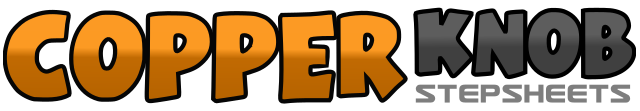 .......Count:32Wall:4Level:Improver / Intermediate.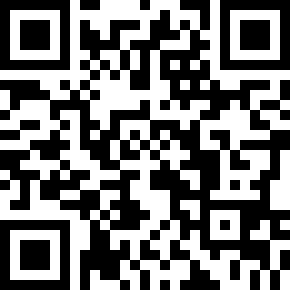 Choreographer:Jef Camps (BEL) - June 2015Jef Camps (BEL) - June 2015Jef Camps (BEL) - June 2015Jef Camps (BEL) - June 2015Jef Camps (BEL) - June 2015.Music:Doin' It Right - Rodney AtkinsDoin' It Right - Rodney AtkinsDoin' It Right - Rodney AtkinsDoin' It Right - Rodney AtkinsDoin' It Right - Rodney Atkins........1–2RF rock forward, LF recover3&4RF step back, LF cross over RF, RF step back5–6LF step side, RV recover7&8LF cross over RF, RF step side, LF cross over RF1–2RF step side, LF cross behind RF&3RF step side, LF dig heel forward&4LF step side, RF cross over LF5–61/4 turn R & LF step back, RF step side7–8LF cross over RF, RF step side1&2LF cross behind RF, RF step side, LF step side3–4RF touch behind LF, make 1/2 turn right (weight on RF)5–6LF rock forward, RF recover7&81/2 turn left & LF step forward, RF close next to LF, LF step forward *restarts here*1–2RF rock forward, LF recover3–41/2 turn right & RF step forward, LF rock forward5–6RF recover, 1/2 turn left & LF step forward7–81/2 turn left & RF step back, 1/2 turn left & LF step forward